Smlouva o provádění pracíPodlaha do studovny č.j.: S /2019I. Smluvní strany1.	Gymnáziu, Praha , Voděradská 2se sídlem:	Voděradská 2, Praha 10zastoupený:	Mgr. Jitkou FišerovouIČ:	61385361(dále jen "objednatel")2. zhotovitel:	Asuelo s.r.o.se sídlem:	Betaňská 306/7, Praha 4IČ:	274 32 947DIČ:	CZ27432947(dále jen "zhotovitel")uzavírají tuto smlouvu:Předmět smlouvyPředmětem této smlouvy je položení marmolea do učebny - studovna, jež budou zhotovitelem vykonávány v prostorách objednatele za podmínek specifikovaných dále v této smlouvě (dále jen „práce").Místo plněníPráce, jež jsou předmětem této smlouvy a jsou specifikovány včl. I., budou zhotovitelem prováděny v prostorách objednatele na adrese: Voděradská 900/2, Praha 10, 100 00.Doba plněníPráce, jež jsou předmětem této smlouvy a jsou specifikovány včl. I., budou zhotovitelem prováděny od 22.7.-26.7.2019.Platební podmínkyCena prací je stanovena dohodou smluvních stran a činí celkem 144 812,80 Kč včetně DPH.PodmínkyPráce budou zhotovitelem prováděny pravidelně v pracovních (škola otevřená 8-16).Platba bude provedena na základě faktury vystavené zhotovitelem. Fakturu se všemi náležitostmi účetního a daňového dokladu předloží zhotovitel objednateli po převzetí práce objednatelem.Objednatel je oprávněn ve lhůtě splatnosti vrátit zhotoviteli neúplnou, nesprávně účtovanou nebo nedoloženou fakturu k opravě nebo k doplnění, aniž tím bude v prodlení se zaplacením. Objednatel musí uvést důvod vrácení, v takovém případě běží nová lhůta splatnosti ode dne doručení (odevzdání) opraveného dokladu objednateli.Oprávněně vystavená a doložená faktura má splatnost 14 dní od doručení na adresu objednatele. Povinnost zaplatit je splněna dnem odepsání fakturované částky z účtu objednatele.Nedodrží-li zhotovitel rozsah plnění uvedených včl. II. této smlouvy, má objednatel právo účtovat zhotoviteli smluvní pokutu ve výši 0,5 % z celkové ceny za měsíční plnění dle čl. V. odst. 1 smlouvy za každý den prodlení až do zjednání nápravy.V případě hrubého porušení povinnosti dle čl. VII jednou ze smluvních stran, pokud po písemném upozornění nedojde k nápravě do 10 kalendářních dní, je druhá smluvní strana oprávněna jednostranně odstoupit od této smlouvy a účinky tohoto odstoupení nastávají dnem doručení.VI.Doba trvání smlouvyTato smlouva se uzavírá na dobu určitou viz bod III. Její platnost lze ukončit dohodou smluvních stran nebo písemnou výpovědí jedné ze smluvních stran.V případě, že objednatel bude v prodlení úhrady fakturované ceny po dobu delší než 30 kalendářních dnů, tak je zhotovitel oprávněn jednostranně odstoupit od této smlouvy a účinky tohoto odstoupení nastávají dnem doručení odstoupení objednateli.Zhotovitel se zavazuje:provádět sjednané práce vlastní technologií a za pomocí osob, které jsou s ním v pracovním či jinémsmluvním vztahu a seznámit řádně tyto osoby se všemi jejich právy a povinnostmi při výkonu prací, které pro ně vyplývají z právních předpisů či zásad dodržování pořádku.Obstarávat na vlastní náklady veškeré pracovní pomůcky, zařízení a prostředky, které budou za potřebíplnění prací, pokud nebude mezi smluvními stranami dohodnuto jinak.Zajistit, že všichni jim využívané osoby k plnění prací budou poučeny či proškoleny z předpisů obezpečnosti práce a ochraně zdraví při práci a předpisů požární ochrany.Zabezpečit organizaci veškerých sjednaných prací.Pojistit svoji živnost na odpovědnost za škody způsobené při výkonu sjednaných prací.Dbát na bezúhonnost a dobrý morální kredit osob využívaných k plnění prací.Zajistit pravidelnou kontrolu provádění sjednaných prací.Objednatel se zavazuje:Umožnit osobám využívaným zhotovitelem k plnění prací přístup do prostor místa plnění prací vestanovené době (viz. čl. II.).Umožnit zhotoviteli bezplatně odběr elektrické energie a vody nutné k provedení prací.Poskytnout zhotoviteli bezplatně prostor pro uložení pracovních nástrojů, prostředků, ochrannýchpracovních prostředků a jiných podobných předmětů.Jiná ujednání1. Smluvní strany se zavazují, že budou činit průběžně preventivní opatření proti možnému vzniku škod na majetku objednatele i zhotovitele. Při případném vzniku škody jsou pověření zaměstnanci smluvních stran povinni neprodleně pořídit společný záznam o škodě s uvedením druhu, příčiny a výše škody včetně určení odpovědnosti. V případě určení odpovědnosti smluvní strana, odpovědná za vzniklou škodu, nahradí poškozené smluvní straně hodnotu poškozené věci.IX.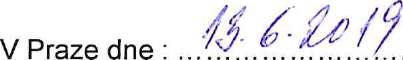 Závěrečná ustanoveníSmluvní strany se zavazují řešit případné spory z této smlouvy vzniklé nejdříve vzájemnou dohodou ateprve pokud nebude mimosoudní dohoda možná, tak k soudnímu řešení sporu.Tato smlouva byla sepsána ve 2 vyhotoveních, z nichž každá smluvní strana obdrží po jednom.Smluvní strany prohlašují, že si tuto smlouvu před jejím podpisem přečetly, a že byla uzavřena povzájemném projednání podle jejich pravé a svobodné vůle, určitě, vážně a srozumitelně, nikoli v tísni za nápadně nevýhodných podmínek, strany potvrzují autentičnost této smlouvy svým podpisem.Smluvní strany výslovně sjednávají, že uveřejnění této smlouvy v registru smluv dle zákona č. 340/2015., o zvláštních podmínkách účinnosti některých smluv, uveřejňování těchto smluv a o registru smluv (zákon o registru smluv) zajistí Gymnázium, Praha 10, Voděradská 2.Obě smluvní strany se budou řídit obecným nařízením EU 2016/679 o ochraně osobních údajů (GDPR).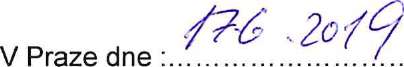 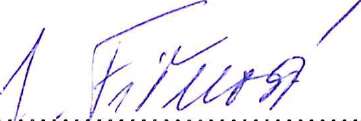 Za/Gymnázium, Mgr. Jitka Fišerová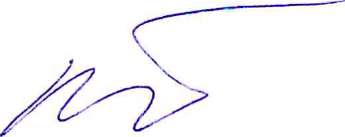 za Asuelo, Michal Večl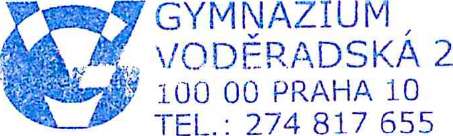 Listí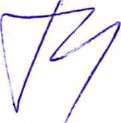 Strana 1fcš'm?T GYMNÁZIUM . VQDĚRADSKA 2 ? 100 00 PRAHA 10 TEL.: 274 817 655Asuelor.oBetaňská 306/7 Praha 4 Libuš IČ: 27432947 DIČ:CZ27432947Betaňská 306/7 Praha 4 Libuš IČ: 27432947 DIČ:CZ27432947Betaňská 306/7 Praha 4 Libuš IČ: 27432947 DIČ:CZ27432947Betaňská 306/7 Praha 4 Libuš IČ: 27432947 DIČ:CZ27432947Betaňská 306/7 Praha 4 Libuš IČ: 27432947 DIČ:CZ27432947Akce: G. Voděradská M.Reál 70m2Akce: G. Voděradská M.Reál 70m2Nabídka je zpracována bez znalosti podkladu.Nabídka je zpracována bez znalosti podkladu.OPERACEMěr.jedn.CENA/mjMATERIALCENA /mjCELKEM za m2MNOŽSTVÍCELKEM1.strženi staré krytiny+likvidacem259,00 Kč59,00 Kč704 130,00 Kč2.obroušení podkladu+vysátím215,00 Kč015,00 Kč701 050,00 Kč3.penetrováním230,00 KčUzin 630150,00 Kč180,00 Kč7012 600,00 Kč4.tmelení opravném2S.sašiti betonů+ pryskyřicemb6.niveiačni stěrka 4mmm245,00 KčUzin 105+vlákna130,00 Kč175,00 Kč7012 250,00 Kč7.přebroušení finálního tmelum210,00 Kč10,00 Kč70700,00 Kč8.lepení marmoleam260,00 KčElastocol Forbo65,00 Kč125,00 Kč708 750,00 Kč9.frézo ván í/s vá řen íbm30,00 KčMarmoweld35,00 Kč65,00 Kč1409 100,00 Kč10.lepení soklu marmoleumbm55,00 KčChemoprén95,00 Kč150,00 Kč7010 500,00 Kč11 .montáž schodových lišt AIbm12.silikonováníbm13,materiálm214.materiál vč.prořezum2M.R. 3420 2,5mm640,00 Kč640,00 Kč9057 600,00 Kč15 řezm2doprava + režijní nákladym213 000,00 KčCELKEM bez DPH119 680,00 KčDPH 21%25 132,80 KčCelkem144 812,80 KčUpozornění:Nabídka neobsahuje žádné speciální úpravy podkladu než ty, které jsou uvedeny v nabídce.Nabídka neobsahuje žádné speciální úpravy podkladu než ty, které jsou uvedeny v nabídce.Nabídka neobsahuje žádné speciální úpravy podkladu než ty, které jsou uvedeny v nabídce.Nabídka neobsahuje žádné speciální úpravy podkladu než ty, které jsou uvedeny v nabídce.Nabídka neobsahuje žádné speciální úpravy podkladu než ty, které jsou uvedeny v nabídce.Nabídka neobsahuje žádné speciální úpravy podkladu než ty, které jsou uvedeny v nabídce.Nabídka neobsahuje žádné speciální úpravy podkladu než ty, které jsou uvedeny v nabídce.TttMi*i ° ¿viPo dobu realizace bude k dispozici zdroj vody v místě prováděných prací a EL.energie.Po dobu realizace bude k dispozici zdroj vody v místě prováděných prací a EL.energie.Po dobu realizace bude k dispozici zdroj vody v místě prováděných prací a EL.energie.Po dobu realizace bude k dispozici zdroj vody v místě prováděných prací a EL.energie.Po dobu realizace bude k dispozici zdroj vody v místě prováděných prací a EL.energie.Po dobu realizace bude k dispozici zdroj vody v místě prováděných prací a EL.energie.Teplota pro pokládku + 18 St.C.Ostatní řemesla nesmí svojí činností již provedené dílo poškozovat.Teplota pro pokládku + 18 St.C.Ostatní řemesla nesmí svojí činností již provedené dílo poškozovat.Teplota pro pokládku + 18 St.C.Ostatní řemesla nesmí svojí činností již provedené dílo poškozovat.Teplota pro pokládku + 18 St.C.Ostatní řemesla nesmí svojí činností již provedené dílo poškozovat.Teplota pro pokládku + 18 St.C.Ostatní řemesla nesmí svojí činností již provedené dílo poškozovat.Teplota pro pokládku + 18 St.C.Ostatní řemesla nesmí svojí činností již provedené dílo poškozovat.Teplota pro pokládku + 18 St.C.Ostatní řemesla nesmí svojí činností již provedené dílo poškozovat.S pozdravem Michal VečlS pozdravem Michal Večlvecl@seznam.czvecl@seznam.cztel.602379001tel.602379001www.ietoopodlaze.czwww.ietoopodlaze.cz